VLOGA ZA VPIS
V IMENIK VODIJ DEL						           Obrazec 1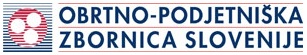 ŽELIM PRIDOBITI POTRDILO O VPISU V IMENIK VODIJ DEL PRI OZS.V ______________, dne______________				______________________										    PodpisPRILOGE K VLOGI:Fotokopija veljavnega osebnega dokumenta (osebna izkaznica ali potni list)Spričevalo o pridobljenem mojstrskem izpituPotrdilo o vpisu v Obrtni register (če zaprošate za vpis kot nosilec dejavnosti)Obrazec M1-M2 o zaposlitviDokazilo o urejenem zavarovanju odgovornosti za škodo v skladu z določili GZ (zavarovanje mora vključevati odgovornost za škodo, ki bi nastala investitorju ali tretji osebi v zvezi z opravljanjem njegove dejavnosti in mora kriti škodo zaradi malomarnosti, napake ali opustitve dolžnosti izvajalca in pri njem zaposlenih, pri čemer višina letne zavarovalne vsote ne sme biti nižja od 50.000,00 EUR).Dokazilo o plačani vpisnini v višini 275,00 EUR na transakcijski račun 0201 3025 3606 416 (sklic 200107). Stroške mora posameznik plačati pred vpisom v imenik (dokazilo o vplačilu mora predložiti vlogi za vpis v imenik).Dokazilo o plačani pristojbini za vodenje in vzdrževanje imenika v višini 42,00 EUR na transakcijski račun 0201 3025 3606 416 (sklic 200107). Stroške mora posameznik plačati pred vpisom v imenik (dokazilo o vplačilu mora predložiti vlogi za vpis v imenik)OPOZORILO:Priloge pod točko 2,3 in 4 lahko pridobi Obrtno-podjetniška zbornica Slovenije iz svojih evidenc.Svetujemo, da vsi vlagatelji, ki zaprošate za vpis v imenik kot nosilci dejavnosti, na Območnih obrtno-podjetniških zbornicah po sedežu podjetja, preverite uskladitev dejavnosti v Obrtnem registru..Vlagatelj:Vlagatelj:Vlagatelj:ImePriimekDatum rojstvaKraj rojstvaEMŠODavčna številkaBivališče:Bivališče:Bivališče:Stalno bivališče:Stalno bivališče:Stalno bivališče:UlicaPoštna številkaPoštaZačasno bivališče:Začasno bivališče:Začasno bivališče:UlicaPoštna številkaPoštaTelefonE-naslovPodatki o izpolnjevanju pogojev za vpis (obkroži)Podatki o izpolnjevanju pogojev za vpis (obkroži)Podatki o izpolnjevanju pogojev za vpis (obkroži)(izberite in obkrožite)(izberite in obkrožite)(izberite in obkrožite)
MOJSTRSKI IZPIT
za ___________________________(za opravljanje dejavnosti s področja gradbeništva)
MOJSTRSKI IZPIT
za ___________________________(za opravljanje dejavnosti s področja gradbeništva)Številka izpita
MOJSTRSKI IZPIT
za ___________________________(za opravljanje dejavnosti s področja gradbeništva)
MOJSTRSKI IZPIT
za ___________________________(za opravljanje dejavnosti s področja gradbeništva)
MOJSTRSKI IZPIT
za ___________________________(za opravljanje dejavnosti s področja gradbeništva)
MOJSTRSKI IZPIT
za ___________________________(za opravljanje dejavnosti s področja gradbeništva)Datum izpita
MOJSTRSKI IZPIT
za ___________________________(za opravljanje dejavnosti s področja gradbeništva)
MOJSTRSKI IZPIT
za ___________________________(za opravljanje dejavnosti s področja gradbeništva)alialiali
NOSILEC OBRTNE DEJAVNOSTIv podjetju
NOSILEC OBRTNE DEJAVNOSTIv podjetju
NOSILEC OBRTNE DEJAVNOSTIv podjetjuSTATUS ZAPOSLITVE (izberite in obkrožite)STATUS ZAPOSLITVE (izberite in obkrožite)STATUS ZAPOSLITVE (izberite in obkrožite)SAMOZAPOSLEN                                       ZAPOSLENSAMOZAPOSLEN                                       ZAPOSLENSAMOZAPOSLEN                                       ZAPOSLENPodatki o podjetjuPodatki o podjetjuPodatki o podjetjuNaziv podjetjaUlicaPoštna številkaPoštaMatična št. podjetjaDavčna št. podjetja